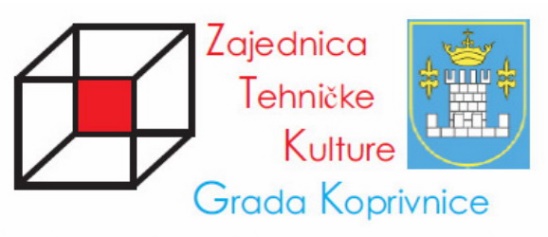 PRILOŽENIH OBRAZACANaziv projekta: Naziv projekta: 1Opisni obrazac prijave2Obrazac proračuna3Obrazac Izjave o nepostojanju dvostrukog financiranja4Obrazac životopisa voditelja5Obrazac Izjave voditelja678